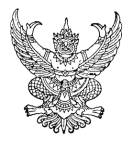                             คำสั่ง สำนักงานสาธารณสุขจังหวัดสมุทรสาคร                                              ที่ 116 /2562เรื่อง แต่งตั้งคณะทำงานศูนย์ปฏิบัติการตอบโต้ภาวะฉุกเฉินทางสาธารณสุข(Public Health Emergency Operation Center : PHEOC)ภายใต้โครงสร้างบัญชาการเหตุการณ์ด้านการแพทย์และสาธารณสุข (ICS : Incident Command System)  สำนักงานสาธารณสุขจังหวัดสมุทรสาคร ปี 2563------------------------------------------อนุสนธิ คำสั่งสำนักงานสาธารณสุขจังหวัดสมุทรสาคร ที่ 112/2561 ลงวันที่ 14 ธันวาคม 2561ได้สั่งให้มีการแต่งตั้งคณะทำงานศูนย์ปฏิบัติการตอบโต้ภาวะฉุกเฉินทางด้านสาธารณสุข (Public Health Emergency Operation Center : PHEOC) เพื่อเป็นการเตรียมความพร้อม และให้สามารถบริหารจัดการตอบโต้ภาวะฉุกเฉินทางสาธารณสุข จากภัยพิบัติและการระบาดจากโรคระบาด หรือโรคติดต่อร้ายแรง ภัยจากสารเคมี และภัยพิบัติทางธรรมชาติหรืออุบัติภัยหมู่ต่างๆ สามารถปฏิบัติงานได้อย่างทันท่วงที อย่างเป็นระบบ รวดเร็วทันต่อสถานการณ์ และมีประสิทธิภาพ นั้นเนื่องด้วย คณะทำงานฯ บางท่าน เกษียณอายุราชการ และโยกย้าย จึงเห็นควรยกเลิกคำสั่งสำนักงานสาธารณสุขจังหวัดสมุทรสาคร ที่ 112/2561 ลงวันที่ 14 ธันวาคม 2561 และขอแต่งตั้งคณะทำงานศูนย์ปฏิบัติการตอบโต้ภาวะฉุกเฉินทางสาธารณสุข สำนักงานสาธารณสุขจังหวัดสมุทรสาคร ปี 2563 ภายใต้โครงสร้างบัญชาการเหตุการณ์ด้านการแพทย์และสาธารณสุข (Incident Command System : ICS) ขึ้นใหม่ โดยมีบทบาทและอำนาจหน้าที่ ดังนี้1. ผู้บัญชาการเหตุการณ์ (Incident Commander) ศูนย์ปฏิบัติการตอบโต้ภาวะฉุกเฉินทางสาธารณสุข 1. นายสุรพล   อริยปิติพันธ์     นายแพทย์สาธารณสุขจังหวัดสมุทรสาคร      ผู้บัญชาการเหตุการณ์ คนที่ 12. นายจีรศักดิ์ วรสุนทโรสถ      รองนายแพทย์สาธารณสุขจังหวัดสมุทรสาคร        รักษาการในตำแหน่ง นายแพทย์เชี่ยวชาญ (ด้านเวชกรรมป้องกัน)                                                                     ผู้บัญชาการเหตุการณ์ คนที่ 2                                                  3. นายอนุกูล   ไทยถานันดร์    ผู้อำนวยการโรงพยาบาลสมุทรสาคร           ผู้บัญชาการเหตุการณ์ คนที่ 3  4.  นางสาวอุไรวรรณ จำนรรจ์สิริ   ผู้อำนวยการโรงพยาบาลกระทุ่มแบน           ผู้บัญชาการเหตุการณ์ คนที่ 4 	5. นายพรเทพ  พงศ์ทวิกร         ผู้อำนวยการโรงพยาบาลบ้านแพ้ว (องค์การมหาชน)     ผู้บัญชาการเหตุการณ์ คนที่ 5โดยมีหน้าที่ดังนี้     1. จัดให้มีกลไกและขั้นตอนการบริหารจัดการเตรียมความพร้อมและตอบโต้ภาวะฉุกเฉินทางสาธารณสุข 2. พิจารณาตัดสินใจจัดตั้งศูนย์ปฏิบัติการในภาวะฉุกเฉิน (Emergency Operation Center, EOC) 3. พิจารณาตัดสินใจสั่งใช้ระบบบัญชาการในสถานการณ์ (Incident command system : ICS)4. อำนวยการ สั่งการ ควบคุม กำกับ ติดตาม และประเมินผลการปฏิบัติการตอบโต้ภาวะฉุกเฉิน-2-5. พิจารณาการให้ข้อมูลข่าวสารแก่สื่อมวลชนในกรณีภาวะฉุกเฉินทางสาธารณสุข6. พิจารณาจัดส่งทีมปฏิบัติงานไปให้การสนับสนุนหน่วยงานในพื้นที่ประสบภัยตามที่ร้องขอหรือมีการสั่งการ7. ส่งเสริมสนับสนุน และให้คำปรึกษาแนะนำการปฏิบัติงานแก่คณะทำงาน   8. แต่งตั้งคณะทำงานตามความจำเป็น2. คณะทำงานภารกิจสื่อสารความเสี่ยงและประชาสัมพันธ์         1. นางสาวศิริลักษณ์ มณีประเสริฐ    นักวิชาการสาธารณสุขเชี่ยวชาญ (ด้านส่งเสริมพัฒนา)                                                    สำนักงานสาธารณสุขจังหวัดสมุทรสาคร            ประธานคณะทำงาน    2. นางสุคนธ์        ปัญจพงษ์     นักวิชาการสาธารณสุขชำนาญการ                                                         สำนักงานสาธารณสุขจังหวัดสมุทรสาคร        รองประธานคณะทำงาน         3. นางฐิติรัตน์       ศิริพิบูลย์       นักวิชาการสาธารณสุขชำนาญการ                                                         สำนักงานสาธารณสุขจังหวัดสมุทรสาคร                       คณะทำงาน4.นางสาวจุฑามาศ     รัตนจันทร์     พยาบาลวิชาชีพชำนาญการ  สำนักงานสาธารณสุขจังหวัดสมุทรสาคร  คณะทำงาน  5. นางชุติกาญจน์      บรรเลงจิต      พยาบาลวิชาชีพชำนาญการ  โรงพยาบาลสมุทรสาคร             คณะทำงาน6. นางกฤษฎากมล    ชื่นอิ่ม         พยาบาลวิชาชีพชำนาญการพิเศษ  โรงพยาบาลกระทุ่มแบน       คณะทำงาน7. นางสาววรรณพรรษา รัตนประภา    นักวิชาการสาธารณสุข โรงพยาบาลบ้านแพ้ว (องค์การมหาชน)     คณะทำงาน      8. นายทวีพงษ์           คุณพิริยะทวี    เจ้าพนักงานสาธารณสุขอาวุโส                                                                                                    สำนักงานสาธารณสุขอำเภอเมืองฯ                              คณะทำงาน9. นางสาวจริยา      สุวรรณ์         นักวิชาการสาธารณสุข สำนักงานสาธารณสุขอำเภอกระทุ่มแบน    คณะทำงาน  10. นายนฤนาท       ปุจฉาการ       นักวิชาการสาธารณสุขชำนาญการ สำนักงานสาธารณสุขบ้านแพ้ว   คณะทำงาน           11.นายถวัล            วรจิตจำนงค์   นักวิชาการสาธารณสุขปฏิบัติการ		   สำนักงานสาธารณสุขจังหวัดสมุทรสาคร                       คณะทำงาน12.นางสาวพัชรินทร์  กลิ่นชื่น          นักวิชาการสาธารณสุข                                          สำนักงานสาธารณสุขจังหวัดสมุทรสาคร                        คณะทำงาน13. นางสาวสายทิพย์ สารี            นักวิชาการสาธารณสุข                                                         สำนักงานสาธารณสุขจังหวัดสมุทรสาคร      คณะทำงานและเลขานุการโดยมีหน้าที่ดังนี้    1. ประสานงานโดยตรงกับสื่อมวลชน ในการให้ข่าว รับการสอบถาม  ชี้แจงประเด็นข่าว รวมถึงจัดเตรียมประเด็นในการแถลงข่าวและการให้สัมภาษณ์ของผู้บริหารหรือผู้บัญชาการเหตุการณ์ ทั้งในภาวะปกติและฉุกเฉิน  2. จัดเตรียมแผนปฏิบัติการด้านสื่อสารความเสี่ยงในภาวะฉุกเฉิน รวมถึงคู่มือและ/หรือแนวทางปฏิบัติงาน3. รวบรวมข้อมูลสถานการณ์การระบาดของโรคและภัยพิบัติจากฝ่ายวางแผนฯ   และเรียบเรียงข้อมูลให้เหมาะสมกับกลุ่มเป้าหมายต่างๆ 4. กำหนดขอบเขตของข่าวสารและจัดทำข้อมูลสถานการณ์การระบาดของโรคที่จะรายงานต่อสาธารณชนเสนอผู้บัญชาการเหตุการณ์เพื่อตรวจสอบ5. ประชาสัมพันธ์และให้ความรู้แก่เจ้าหน้าที่ ประชาชนและหน่วยงานที่เกี่ยวข้องผ่านช่องทางสื่อสารต่าง6. ประสานกับหน่วยงานอื่นๆ ที่เกี่ยวข้องกับการให้ข่าวและสถานการณ์การระบาดของโรคหรือภัยพิบัติ7. ดำเนินงานตามภารกิจด้านประชาสัมพันธ์ในระบบ ICS  ได้แก่  ให้คำแนะนำผู้บัญชาการเหตุการณ์ใน-3-การเผยแพร่ข้อมูลข่าวสารและปฏิสัมพันธ์กับสื่อรับและจัดหาข้อมูลข่าวสารให้กับฝ่ายวางแผนฯ รับและจัดหาข้อมูลข่าวสารให้กับชุมชนและสื่อ (เฉพาะข้อมูลข่าวสารที่ผู้บัญชาการเหตุการณ์รับรองให้เผยแพร่) 8. พัฒนาศักยภาพทีมงานฝ่ายสื่อสารความเสี่ยงและประชาสัมพันธ์ 9. ส่งตัวแทนเข้าร่วมในการประชุม War Room ของสำนักงานสาธารณสุขจังหวัดสมุทรสาคร ทุกครั้ง10. งานอื่นๆ ที่เกี่ยวข้องหรือได้รับมอบหมาย3. คณะทำงานฝ่ายปฏิบัติการ (Operation)๑. นายจีรศักดิ์    วรสุนทโรสถ      รองนายแพทย์สาธารณสุขจังหวัดสมุทรสาคร           ประธานคณะทำงาน        รักษาการในตำแหน่ง นายแพทย์เชี่ยวชาญ (ด้านเวชกรรมป้องกัน)                                                                                     2. นายธรรมวิทย์  เกื้อกูลเกียรติ     รองผู้อำนวยการฝ่ายการแพทย์			    โรงพยาบาลสมุทรสาคร                             รองประธานคณะทำงาน3. นายธนพัฒน์  พวงเพชร      นายแพทย์ชำนาญการพิเศษ (หัวหน้ากลุ่มงานเวชกรรมสังคม)                                        โรงพยาบาลสมุทรสาคร                                           คณะทำงาน                                          4. นายพรชัย         พงศ์ประภากร     รองผู้อำนวยการฝ่ายการแพทย์  โรงพยาบาลกระทุ่มแบน   	      คณะทำงาน     5.  นางกนกวรรณ   เส็งคำภา	          ผู้ช่วยผู้อำนวยการด้านเวชศาสตร์สุขภาพ                                         โรงพยาบาลบ้านแพ้ว (องค์การมหาชน)                        คณะทำงาน          6. นางสาวรัตน์ฐาภัทร  จิระพิพรรถ   ทันตแพทย์ชำนาญการ				    สำนักงานธารณสุขจังหวัดสมุทรสาคร                           คณะทำงาน          7. นางวันทนา    จารุปราโมทย์   นักวิชาการสาธารณสุขชำนาญการพิเศษ					สำนักงานธารณสุขจังหวัดสมุทรสาคร                           คณะทำงาน8. ผู้อำนวยการโรงพยาบาลเอกชัย			  			                คณะทำงาน9. ผู้อำนวยการโรงพยาบาลมหาชัย 1						      คณะทำงาน10. ผู้อำนวยการโรงพยาบาลมหาชัย 2						      คณะทำงาน11. ผู้อำนวยการโรงพยาบาลมหาชัย 3						      คณะทำงาน12. ผู้อำนวยการโรงพยาบาลวิชัยเวชฯ สมุทรสาคร					      คณะทำงาน13. ผู้อำนวยการโรงพยาบาลวิชัยเวชฯ อ้อมน้อย					      คณะทำงาน14. ผู้อำนวยการโรงพยาบาลเจษฎาเวชการ					      คณะทำงาน15. นายมานะ         เปาทุย         สาธารณสุขอำเภอเมืองสมุทรสาคร		                คณะทำงาน     16. นายสันติ           เหล่านิพนธ์     สาธารณสุขอำเภอกระทุ่มแบน		                คณะทำงาน     17. นายฐิติวัชร์        วารีรัตน์ภากร   สาธารณสุขอำเภอบ้านแพ้ว				      คณะทำงาน            18. นางชุติกาญจน์ บรรเลงจิต     พยาบาลวิชาชีพชำนาญการ (หัวหน้าทีม SRRT)	    			โรงพยาบาลสมุทรสาคร                                           คณะทำงาน	19.  นายภูริโชติ       โตม่วย         นักวิชาการสาธารณสุขชำนาญการ (หัวหน้าทีม SRRT)  				     โรงพยาบาลกระทุ่มแบน                                           คณะทำงาน20. นางสาวปาริตา  สีประโค       นักวิชาการสาธารณสุข (หัวหน้าทีม SRRT)                                                           โรงพยาบาลบ้านแพ้ว (องค์การมหาชน)                         คณะทำงาน21. นายศิระ   กิตติวัฒนะโชติ   นายแพทย์ชำนาญการ (หัวหน้าทีม MCATT)                                              โรงพยาบาลสมุทรสาคร                                           คณะทำงาน-4-22. นางสายสุดา  โภชนากรณ์       พยาบาลวิชาชีพชำนาญการ (หัวหน้าทีม MCATT)                                                       โรงพยาบาลกระทุ่มแบน                                          คณะทำงาน23. นางสาวหนูทิพย์ ไชยสงคราม    พยาบาลวิชาชีพ (หัวหน้าทีม MCATT)  โรงพยาบาลบ้านแพ้ว      คณะทำงาน24. นางสาวกุสุมา  พิษแสง         นักวิชาการสาธารณสุข (ทีม MCATT)			  สำนักงานสาธารณสุขจังหวัดสมุทรสาคร                       คณะทำงาน                                       25. นายโสภณา     ตู้บุญมา         นักวิชาการสาธารณสุขชำนาญการพิเศษ                                         สำนักงานสาธารณสุขจังหวัดสมุทรสาคร                       คณะทำงาน26. นางนิศาชล     พฤษภาคภูมิ     พยาบาลวิชาชีพชำนาญการพิเศษ (หัวหน้างานอาชีวเวชศาสตร์)                                        โรงพยาบาลสมุทรสาคร                                           คณะทำงาน27. นางสาวจิรัชยา  สังดวงยาง       นักวิชาการสาธารณสุขปฏิบัติการ (งานอาชีวเวชศาสตร์)                                          โรงพยาบาลกระทุ่มแบน                                          คณะทำงาน28. นางสาวเยาวดี จงเพียร         นักวิชาการสิ่งแวดล้อม โรงพยาบาลบ้านแพ้ว (องค์การมหาชน)    คณะทำงาน29. นางสุธิดา         รั้วมั่น               พยาบาลวิชาชีพชำนาญการพิเศษ (หัวหน้างาน mini MERT)                                                                            โรงพยาบาลสมุทรสาคร                                              คณะทำงาน30. นางศศิธร        ฤทธิ์สมบูรณ์    พยาบาลวิชาชีพชำนาญการ (หัวหน้างาน mini MERT)                                         โรงพยาบาลกระทุ่มแบน                                          คณะทำงาน          31. นางจิราภา    แสงค้า            พยาบาลวิชาชีพ (หัวหน้างาน mini MERT )                                                                                        โรงพยาบาลบ้านแพ้ว (องค์การมหาชน)                         คณะทำงาน32. นายสุพจน์   เสือขำ           นักวิชาการสาธารณสุขชำนาญการ                                                      สำนักงานสาธารณสุขจังหวัดสมุทรสาคร                        คณะทำงาน         33.  นางจิตติมา    จิระชีวี            นักวิชาการสาธารณสุขชำนาญการ (งาน EMS/ER /mini MERT)                                                       สำนักงานสาธารณสุขจังหวัดสมุทรสาคร                           คณะทำงาน34. นางอนุสรา      พรวิทย์วรกุล    นักวิชาการสาธารณสุขชำนาญการ                                                 สำนักงานสาธารณสุขจังหวัดสมุทรสาคร                         คณะทำงาน35. นางสาวธนิกา โห้รอด         นักวิชาการสาธารณสุข (งานบุหรี่และสุรา)                                                                  สำนักงานสาธารณสุขจังหวัดสมุทรสาคร                         คณะทำงาน36. นางสุดารัตน์  สีหาบง         นักวิชาการสาธารณสุขปฏิบัติการ                                          สำนักงานสาธารณสุขจังหวัดสมุทรสาคร      คณะทำงานและเลขานุการ          37. นางสาวกุสุมา  พิษแสง          นักวิชาการสาธารณสุข                                                     สำนักงานสาธารณสุขจังหวัดสมุทรสาคร   คณะทำงานและผู้ช่วยเลขานุการโดยมีหน้าที่ดังนี้	1.การจัดเตรียมและพัฒนาศักยภาพทีมปฏิบัติการที่สำคัญ  ได้แก่  ทีมเฝ้าระวังสอบสวนเคลื่อนที่เร็ว (SRRT) หรือทีมสอบสวนโรคร่วม (JIT) ทีมควบคุมโรคติดต่อทั่วไป และทีมปฏิบัติการฉุกเฉินด้านสารเคมี	2. ดำเนินการสำรวจสภาพแวดล้อมของพื้นที่  เส้นทางอพยพ และการคมนาคมขนส่ง เพื่อเป็นข้อมูลให้กับฝ่ายวางแผนฯ รวมถึงใช้ในการปฏิบัติงานของทีมปฏิบัติการ จัดการซ้อมแผนปฏิบัติการ-5-3. ปฏิบัติการสอบสวน ป้องกันควบคุมโรค  รวมถึงการเก็บวัตถุตัวอย่าง การปรับปรุงสุขาภิบาลสิ่งแวดล้อมในพื้นที่ 	4. เฝ้าระวังเชิงรุกในพื้นที่ ทั้งการค้นหาผู้ป่วย และผู้สัมผัสที่เสี่ยงต่อโรค5.  ให้คำปรึกษาแนะนำแก่หน่วยงานและบุคลากรสาธารณสุขในพื้นที่ ในด้านปฏิบัติการควบคุมโรค  และภัยสุขภาพ6. ให้คำปรึกษาแนะนำแก่หน่วยงานและบุคลากรสาธารณสุขในพื้นที่ ในด้านแนวทางการสอบสวนโรค การค้นหา และการเก็บตัวอย่างส่งตรวจทางห้องปฏิบัติการ7. ให้คำปรึกษาแนะนำแก่หน่วยงานและบุคลากรสาธารณสุขในพื้นที่ ในด้านการควบคุมโรค และแนวทางการควบคุมโรค8. ปฏิบัติการควบคุมการระบาดของโรคในพื้นที่ และรายงานผลการดำเนินงานให้แก่ทีมประเมินสถานการณ์และแจ้งเตือนภัย (ทีมSAT) เพื่อใช้เป็นข้อมูลในการดำเนินงานต่อไป9. ดำเนินงานตามภารกิจของฝ่ายปฏิบัติการในระบบ ICS ได้แก่ การจัดตั้งทีมปฏิบัติการที่เหมาะสมกับการตอบสนองเหตุการณ์ ตามที่ระบุในแผนปฏิบัติการ และประสานปฏิบัติการทุกอย่างในพื้นที่ 10. พัฒนาศักยภาพทีมงานฝ่ายปฏิบัติการ	11. ประสานงานในการสอบสวนควบคุมการระบาด การตอบโต้ภาวะฉุกเฉินทางสาธารณสุขและแก้ไขปัญหาเหตุการณ์ที่มีผลกระทบกับสำนักงานสาธารณสุขจังหวัดในเขตพื้นที่รับผิดชอบ หรือกรมควบคุมโรค	12. รายงานผลการดำเนินงานเฝ้าระวัง ควบคุมโรคที่ปฏิบัติงาน ตามระยะเวลาที่กำหนด 13. ประสานงานกับหน่วยงานที่เกี่ยวข้อง เพื่อจัดส่งทีมให้บริการดูแลด้านอารมณ์ ฟื้นฟูสภาพจิตใจ ประชาชนที่ได้รับผลกระทบจากภาวะฉุกเฉิน14. ให้การรักษาผู้ป่วยทางจิตเวชเมื่อได้รับการปรึกษาจาก Medical unit  และจัดทำบันทึกปฏิบัติงาน15. จัดสร้างความสัมพันธ์ระหว่างคนกับสิ่งแวดล้อม โดยให้มีความรู้สึกหรือสภาวะทางจิตใจให้สามารถใช้กลไกลในการปรับตัว ให้สามารถปรับอารมณ์ความรู้สึกสู่สภาวะสมดุลได้โดยที่ตนเองและสิ่งแวดล้อมไม่เดือดร้อน16. รายงานผลการสอบสวนโรค ผลการดำเนินงานป้องกัน และควบคุมโรคให้แก่ทีมประเมินสถานการณ์และแจ้งเตือนภัย (ทีมSAT) เพื่อใช้เป็นข้อมูลในการดำเนินงานต่อไป 17. สรุปและรายงานผลการปฏิบัติงานของทีมฝ่ายปฏิบัติการให้แก่ทีมประเมินสถานการณ์และแจ้งเตือนภัย (ทีม SAT) เพื่อรายงานให้ผู้บัญชาการเหตุการณ์ (Incident Commander) ทราบต่อไป                                                                      18..  ปฏิบัติการสอบสวนอุบัติภัยที่เกิดจากสารเคมี รวมถึงการเก็บวัตถุตัวอย่าง การปรับปรุงสุขาภิบาลสิ่งแวดล้อมในพื้นที่  และดำเนินการจัดทำแผนปฏิบัติการเตรียมความพร้อมด้านสารเคมี19. ให้คำปรึกษาแนะนำแก่หน่วยงานและบุคลากรสาธารณสุขในพื้นที่ ในด้านปฏิบัติการป้องกันอุบัติภัยที่เกิดจาก สารเคมี เชื้อโรค และการกำจัดสารเคมีที่ถูกต้องตามหลักวิชาการ20. ส่งตัวแทนเข้าร่วมในการประชุม War Room ของสำนักงานสาธารณสุขจังหวัดสมุทรสาคร ทุกครั้ง4. คณะทำงานทีมประเมินสถานการณ์และแจ้งเตือนภัย (Situation awareness team : SAT) และฝ่ายวางแผนข่าวกรอง และติดตามประเมินผล (Planning)      ๑. นายอรุณ        แสงแก้ว       นักวิชาการสาธารณสุขชำนาญการพิเศษ                                                              สำนักงานสาธารณสุขจังหวัดสมุทรสาคร              ประธานคณะทำงาน2. นางสาววารุณี   เสี่ยงบุญ       นักวิชาการสาธารณสุขชำนาญการพิเศษ                                                             สำนักงานสาธารณสุขจังหวัดสมุทรสาคร         รองประธานคณะทำงาน3. นายมานะ     เปาทุย         สาธารณสุขอำเภอเมืองสมุทรสาคร	                           คณะทำงาน     4. นายสันติ           เหล่านิพนธ์     สาธารณสุขอำเภอกระทุ่มแบน			      คณะทำงาน5. นายฐิติวัชร์          วารีรัตน์ภากร    สาธารณสุขอำเภอบ้านแพ้ว		                           คณะทำงาน-6-6. นายอานนท์ 	แป้นกลัด	    แพทย์เวชศาสตร์ป้องกันแขนงสุขภาพจิตชุมชน 				      โรงพยาบาลบ้านแพ้ว (องค์การมหาชน)   	                คณะทำงาน    7. นางฐิติรัตน์       ศิริพิบูลย์      นักวิชาการสาธารณสุขชำนาญการ                                                                            สำนักงานสาธารณสุขจังหวัดสมุทรสาคร                        คณะทำงาน8. นางจิตติมา      จิระชีวี         นักวิชาการสาธารณสุขชำนาญการ	                                          สำนักงานสาธารณสุขจังหวัดสมุทรสาคร                        คณะทำงาน9. นายอภิชน    ส่งสุข 	       นักวิชาการสาธารณสุขชำนาญการ                                             สำนักงานสาธารณสุขจังหวัดสมุทรสาคร                        คณะทำงาน    10. นายวรวิทย์     มิตรทอง        นักวิชาการสาธารณสุขชำนาญการ  โรงพยาบาลสมุทรสาคร	      คณะทำงาน    11. นายภูริโชติ   โตม่วย         นักวิชาการสาธารณสุขชำนาญการ โรงพยาบาลกระทุ่มแบน      คณะทำงาน    12. นายสุริยา     จันทะคุณ      นักวิชาการสาธารณสุข  โรงพยาบาลบ้านแพ้ว (องค์การมหาชน)      คณะทำงาน    13. นายสุรศักดิ์   แสงแจ้        นักวิชาการสาธารณสุขชำนาญการ                                             สำนักงานสาธารณสุขอำเภอเมืองสมุทรสาคร	                 คณะทำงาน    14. นายนิธิดล    พงษ์ประพันธ์    เจ้าพนักงานสาธารณสุขชำนาญงาน                                              สำนักงานสาธารณสุขอำเภอกระทุ่มแบน                        คณะทำงาน    15. นายวีระพงษ์   นวลเนือง       นักวิชาการสาธารณสุขชำนาญการ                                              สำนักงานสาธารณสุขอำเภอบ้านแพ้ว	                           คณะทำงาน    16. นายรัฐนันท์    เจียมวชิระ      เภสัชกรปฏิบัติการ  สำนักงานสาธารณสุขจังหวัดสมุทรสาคร         คณะทำงาน    17. นางสาวชุติมณฑน์ แจ่มจำรัส   นิติกร สำนักงานสาธารณสุขจังหวัดสมุทรสาคร                 คณะทำงาน            18. นางสาวบุณยาพร    นิลโนรี     นักวิชาการสาธารณสุข  สำนักงานสาธารณสุขจังหวัดสมุทรสาคร      คณะทำงาน                                                                 19.  นางสาวกุสุมา  พิษแสง          นักวิชาการสาธารณสุข  สำนักงานสาธารณสุขจังหวัดสมุทรสาคร      คณะทำงาน          20. นายนาวิน     เชื้อชิตวงศ์     เจ้าพนักงานสาธารณสุขชำนาญงาน                                                     สำนักงานสาธารณสุขจังหวัดสมุทรสาคร                         คณะทำงาน 21.  นางสาวสุดารัตน์  สีหาบง      นักวิชาการสาธารณสุขปฏิบัติการ                                                     สำนักงานสาธารณสุขจังหวัดสมุทรสาคร                         คณะทำงาน22. นายสุพจน์      เสือขำ          นักวิชาการสาธารณสุขชำนาญการ                                                      สำนักงานสาธารณสุขจังหวัดสมุทรสาคร        คณะทำงานและเลขานุการ            23.  นางสาวสุพรรณษา  ส่งชัย      นักวิเคราะห์นโยบายและแผนปฏิบัติการ					    สำนักงานสาธารณสุขจังหวัดสมุทรสาคร       คณะทำงานและเลขานุการ          24. นางสาวศิริลักษณ์  โสธร      นักวิเคราะห์นโยบายและแผนปฏิบัติการ                                                                                                           สำนักงานสาธารณสุขจังหวัดสมุทรสาคร         คณะทำงานและผู้ช่วยเลขานุการ             25.  นางสาวรัตนา  สุมาลี         นักวิชาการสาธารณสุข                                                     สำนักงานสาธารณสุขจังหวัดสมุทรสาคร     คณะทำงานและผู้ช่วยเลขานุการโดยมีหน้าที่ดังนี้    วางแผนและปรับปรุงแผนเตรียมความพร้อมตอบโต้ภาวะฉุกเฉินทางสาธารณสุขที่สำคัญให้ทันสมัยอยู่เสมอติดตามข้อมูลข่าวสารความเสี่ยงและภาวะสุขภาพ รวมถึงประเมินความเสี่ยงจากภัยพิบัติและการระบาดของโรค-7-	3. ประสานงานกับเครือข่ายในการรับและส่งข้อมูล การแจ้งเตือน และการรายงาน ให้มีความครอบคลุม ทุกพื้นที่ และเร่งด่วนทันต่อสถานการณ์ปัจจุบัน	4. ประสานกับฝ่ายต่าง ๆ ในการจัดทำข้อมูลทรัพยากร รวมถึงรายชื่อ/ที่อยู่ของผู้เชี่ยวชาญทางเทคนิค	5. จัดทำ/จัดหาเอกสารแนวทาง ขั้นตอนการปฏิบัติงานที่เกี่ยวข้อง รวมถึงแผนที่จังหวัดฯ6. จัดทำรายงานสถานการณ์ รายงานการตอบโต้ภาวะฉุกเฉิน และรายงานความก้าวหน้าการดำเนินงาน	7. ดำเนินงานตามภารกิจของฝ่ายวางแผนและข่าวกรองในระบบ ICS ได้แก่ การติดตามสถานภาพทรัพยากรติดตามและนำเสนอสถานภาพของเหตุการณ์ จัดเตรียมแผนปฏิบัติการในสถานการณ์ จัดทำทางเลือกทางยุทธวิธี   หรือหนทางปฏิบัติอื่นๆ และจัดเตรียมแผนการถอนกำลัง รวมถึงจัดหาตำแหน่งที่อยู่หลักของผู้เชี่ยวชาญทางเทคนิคที่ได้รับมอบภารกิจในสถานการณ์8. ประเมินผลการดำเนินงานตามแผนปฏิบัติการและแผนเผชิญเหตุ9. ประเมินความต้องการแผนสำรอง กรณีมีเหตุฉุกเฉิน                                                                      10. ประเมินและให้ข้อเสนอแนะในการจัดตั้ง และยกเลิกหน่วยปฏิบัติการพิเศษ หรือหน่วยเฉพาะกิจตามความจำเป็น                                                                                            11. งานอื่นๆ ที่เกี่ยวข้องหรือได้รับมอบหมาย        12. ตรวจจับข่าวการระบาด/ค้นหาข่าวการระบาด/และรับแจ้งข่าวการระบาดของโรคและภัยสุขภาพในพื้นที่/นอกพื้นที่         13. ตรวจสอบข่าวการระบาดในพื้นที่จากหน่วยงานระดับอำเภอ/ตำบล      14. ยืนยันการระบาดของโรคติดต่อในพื้นที่จังหวัดสมุทรสาคร และจัดทำสถานการณ์เสนอเข้าศูนย์ปฏิบัติการตอบโต้ภาวะฉุกเฉินด้านการแพทย์และสาธารณสุข (EOC)      15. ประเมินสถานการณ์/ความเสี่ยงเพื่อให้ผู้บริหารพิจารณาเปิดศูนย์ปฏิบัติการตอบโต้ภาวะฉุกเฉินด้านการแพทย์และสาธารณสุข (EOC)           16. ติดตามผลการสอบสวนและควบคุมโรคเพื่อนำเสนอรายงานในศูนย์ปฏิบัติการตอบโต้ภาวะฉุกเฉินด้านการแพทย์และสาธารณสุข (EOC)           17. สรุปผลการเฝ้าระวังและตรวจสอบข่าวการระบาดประจำสัปดาห์,จัดทำตาราง Outbreak Verification Listและพยากรณ์โรคและภัยสุขภาพประจำสัปดาห์      18. รายงานเร่งด่วน ในกรณีที่มีเหตุการณ์เร่งด่วน จะต้องรายงานผู้บริหารภายใน 120 นาที      19. เข้าร่วมประชุมและให้ข้อมูลในศูนย์ปฏิบัติการตอบโต้ภาวะฉุกเฉินด้านการแพทย์และสาธารณสุข (EOC) ทุกครั้ง    5. คณะทำงานกลุ่มภารกิจสำรองเวชภัณฑ์และส่งกำลังบำรุง (Stockpiling and Logistics)         ๑. นางสาวศีลนิตย์ พึ่งเจษฎา        เภสัชกรชำนาญการ                                         สำนักงานสาธารณสุขจังหวัดสมุทรสาคร              ประธานคณะทำงาน          ๒. นางสาวกัญญา    เลิศลดาลักษณ์  นักทรัพยากรบุคคลชำนาญการ         	                        สำนักงานสาธารณสุขจังหวัดสมุทรสาคร        รองประธานคณะทำงาน	3. นางสาวรัตนา     หุ่นภู่            รองผู้อำนวยการฝ่ายบริหาร โรงพยาบาลสมุทรสาคร       คณะทำงาน4. นางสุรภี        อี้ธงชัย           รองผู้อำนวยการด้านการพยาบาล โรงพยาบาลสมุทรสาคร     คณะทำงาน5. นางสิริญาพร     วงษ์ไสว          รองผู้อำนวยการฝ่ายบริหาร โรงพยาบาลกระทุ่มแบน        คณะทำงาน6. นางภาส์ศศิ     สมิทธากร      รองผู้อำนวยการด้านการพยาบาล โรงพยาบาลกระทุ่มแบน    คณะทำงาน7. นางสาวอัญชลี  ลัดดากลม      เภสัชกรชำนาญการพิเศษ โรงพยาบาลกระทุ่มแบน	      คณะทำงาน-8-	8. นางมณีรัตน์    พิสาวัฒนา      หัวหน้างานเภสัชกร  โรงพยาบาลบ้านแพ้ว (องค์การมหาชน)      คณะทำงาน	9.  นางประภาพันธ์  สวัสดิผล          หัวหน้างานโภชนาการ โรงพยาบาลสมุทรสาคร              คณะทำงาน	10.  นางจารี           ศรีพารัตน์        ผู้ช่วยผู้อำนวยการด้านทรัพยากรมนุษย์ 			                    โรงพยาบาลบ้านแพ้ว (องค์การมหาชน)                      คณะทำงาน          11. นางสุภวรรณ  บุญสุข            เจ้าพนักงานการเงินและบัญชีชำนาญงาน                                                                สำนักงานสาธารณสุขจังหวัดสมุทรสาคร    คณะทำงานและเลขานุการโดยมีหน้าที่ดังนี้1. จัดเตรียมแผนปฏิบัติการด้านการส่งกำลังบำรุงในภาวะฉุกเฉิน รวมถึงคู่มือและ/หรือแนวทางปฏิบัติงาน	2. ดำเนินการจัดซื้อ จัดหา ประสานงาน  สนับสนุน  และจัดส่งยา  เวชภัณฑ์ อุปกรณ์การแพทย์ วัสดุอุปกรณ์และเครื่องมือป้องกันตนเอง ให้กับทีมปฏิบัติการตอบโต้ภาวะฉุกเฉินทางสาธารณสุข	3. ดำเนินงานควบคุมคลังยา เวชภัณฑ์ อุปกรณ์การแพทย์ วัสดุอุปกรณ์ และเครื่องมือป้องกันตนเองเพื่อให้เพียงพอใช้ในกรณีเกิดภาวะฉุกเฉินทางสาธารณสุข4. วางระบบการสื่อสารเมื่อเกิดภาวะฉุกเฉิน รวมถึงจัดเตรียมและบำรุงรักษาอุปกรณ์เครื่องมือสื่อสารให้พร้อมใช้  	5. วางระบบการขนส่ง และการเดินทางในกรณีเกิดภาวะฉุกเฉินทางสาธารณสุข6. วางแผนจัดหาเครื่องอุปโภคบริโภค และสิ่งอำนวยความสะดวกในการปฏิบัติงานเมื่อเกิดภาวะฉุกเฉินทางสาธารณสุข 7. ดำเนินงานตามภารกิจของฝ่ายส่งกำลังบำรุงในระบบ ICS ได้แก่ การจัดหาวัสดุอุปกรณ์ เวชภัณฑ์ และสิ่งอำนวยความสะดวกสำหรับการปฏิบัติงาน สถานที่ทำงานของหน่วยสนับสนุนอื่นๆ การขนส่งและยานพาหนะ อุปกรณ์เครื่องมือสื่อสาร เครื่องอุปโภคและบริโภคของเจ้าหน้าที่ปฏิบัติงาน 8. พัฒนาศักยภาพทีมงานฝ่ายส่งกำลังบำรุง ๙. สนับสนุนกำลังคนให้คณะทำงานด้านอื่นๆ โดยการจัดทำคำสั่งให้เจ้าหน้าที่ปฏิบัติหน้าที่ให้ทันต่อการตอบสนองภาวะฉุกเฉิน  10. จัดทำฐานข้อมูลรายละเอียดของกำลังคนเพื่อประกอบการพิจารณาการบริหารกำลังคน๑๑. ส่งตัวแทนเข้าร่วมในการประชุม War Room ของสำนักงานสาธารณสุขจังหวัดสมุทรสาคร ทุกครั้ง1๒. งานอื่นๆ ที่เกี่ยวข้องหรือได้รับมอบหมาย6. คณะภารกิจดูแลรักษาผู้ป่วย (Case Management)                                                                                           1. นายธรรมวิทย์  เกื้อกูลเกียรติ    รองผู้อำนวยการฝ่ายการแพทย์โรงพยาบาลสมุทรสาคร     ประธานคณะทำงาน2. นายพรชัย      พงศ์ประภากร    รองผู้อำนวยการฝ่ายการแพทย์โรงพยาบาลกระทุ่มแบน      รองประธานคณะทำงาน          3. นายแสนศักดิ์  ลิขิตพงษ์วิทย์    ผู้ช่วยผู้อำนวยการด้านการแพทย์         โรงพยาบาลบ้านแพ้ว (องค์การมหาชน)  		      คณะทำงาน            4. ผู้อำนวยการโรงพยาบาลเอกชัย			  			                คณะทำงาน  5. ผู้อำนวยการโรงพยาบาลมหาชัย 1						      คณะทำงาน6. ผู้อำนวยการโรงพยาบาลมหาชัย 2						      คณะทำงาน7. ผู้อำนวยการโรงพยาบาลมหาชัย 3						      คณะทำงาน-9-          8. ผู้อำนวยการโรงพยาบาลวิชัยเวชฯ สมุทรสาคร					      คณะทำงาน          9. ผู้อำนวยการโรงพยาบาลวิชัยเวชฯ อ้อมน้อย					      คณะทำงาน          10. ผู้อำนวยการโรงพยาบาลเจษฎาเวชการ					      คณะทำงาน          11. นางสาวถนอมศรี  แจ้งไพร    พยาบาลวิชาชีพชำนาญการ โรงพยาบาลสมุทรสาคร        คณะทำงาน                12. นางสาวสายสุณี ปุจฉาการ     พยาบาลวิชาชีพชำนาญการ โรงพยาบาลกระทุ่มแบน          คณะทำงาน             13. นางสาวปาจารีย์ ตรีสุคนธ์      พยาบาลป้องกันและควบคุมการติดเชื้อในโรงพยาบาล          โรงพยาบาลบ้านแพ้ว (องค์การมหาชน)  		      คณะทำงาน              14.  นายสรชัย       หลำสาคร     นักวิชาการสาธารณสุขชำนาญการ                                          สำนักงานสาธารณสุขจังหวัดสมุทรสาคร    คณะทำงานและเลขานุการ              15.  นางภาวิณี      หงส์เจริญ       นักวิชาการสาธารณสุขชำนาญการ                                           สำนักงานสาธารณสุขจังหวัดสมุทรสาคร   คณะทำงานและผู้ช่วยเลขานุการโดยมีหน้าที่ดังนี้          1. จัดทำมาตรฐานแนวทางการดูแลรักษาผู้ป่วยตลอดแนวทางในการป้องกันการติดเชื้อในโรงพยาบาล	2. ประสานกับห้องปฏิบัติการทางสาธารณสุขเพื่อจัดทำแนวทางการส่งตรวจทางห้องปฏิบัติการที่เหมาะสม	3. ประสานและ/หรือจัดเตรียมสถานที่สำหรับ การคัดกรอง แยกกัก รักษาผู้ป่วย	4. จัดทีมดูแลรักษาผู้ป่วยแบบองค์รวม (Holistic case)  และฝึกซ้อมทีมเพื่อให้สามารถปฏิบัติงานตามมาตรฐานการป้องกันการติดเชื้อได้อย่างเหมาะสม	5. จัดทีมผู้เชี่ยวชาญเพื่อให้คำปรึกษาด้านการแพทย์และการป้องกันควบคุมโรคติดเชื้อในโรงพยาบาล  แก่สถานพยาบาลที่รับดูแลรักษาผู้ป่วย7. คณะทำงานฝ่ายประสานงาน (Liaison)๑. นางสาวอรุณศรี บุญมาศิริ      เภสัชกรเชี่ยวชาญ                                                            สำนักงานสาธารณสุขจังหวัดสมุทรสาคร              ประธานคณะทำงาน 2. นางสาวณหทัย  จุลกะรัตน์      พยาบาลวิชาชีพชำนาญการพิเศษ โรงพยาบาลสมุทรสาคร  รองประธานคณะทำงาน     3. นางคมขำ        เยี่ยมสวัสดิ์     พยาบาลวิชาชีพชำนาญการพิเศษ โรงพยาบาลกระทุ่มแบน      คณะทำงาน	4. นางณฐอร       กีรติลาภิน      ผู้ช่วยผู้อำนวยการด้านการพยาบาล                                                  โรงพยาบาลบ้านแพ้ว (องค์การมหาชน)  		      คณะทำงาน5. นายสุรศักดิ์  	 แสงแจ้        นักวิชาการสาธารณสุขชำนาญการ                                                            สำนักงานสาธารณสุขอำเภอเมืองสมุทรสาคร                  คณะทำงาน6. นายนิธิดล        พงศ์ประพันธ์   	เจ้าพนักงานสาธารณสุขชำนาญงาน                                            สำนักงานสาธารณสุขอำเภอกระทุ่มแบน                         คณะทำงาน7.  นายธีระศักดิ์    ดีกระจ่าง       นักวิชาการสาธารณสุขชำนาญการ                 	สำนักงานสาธารณสุขบ้านแพ้ว	                          คณะทำงาน8. นางกฤชวรรณ  วงษ์อำไพ      เจ้าพนักงานธุรการชำนาญงาน                                                        สำนักงานสาธารณสุขจังหวัดสมุทรสาคร                        คณะทำงาน-10-9. นางอนุสรา        พรวิทย์วรกุล   นักวิชาการสาธารณสุขชำนาญการ                                                         สำนักงานสาธารณสุขจังหวัดสมุทรสาคร      คณะทำงานและเลขานุการ โดยมีหน้าที่ดังนี้    1. ติดตามสถานการณ์การระบาด และเหตุการณ์ที่มีผลกระทบกับสำนักงานสาธารณสุขจังหวัดสมุทรสาคร 2. ประสานงานในการสอบสวนควบคุมการระบาด การตอบโต้ภาวะฉุกเฉินทางสาธารณสุข และแก้ไขปัญหาเหตุการณ์ที่มีผลกระทบกับสำนักงานฯ3. จัดการประชุมเพื่อติดตามแก้ไขปัญหา และการประชุมเชื่อมต่อระหว่างเครือข่าย ทั้งในภาวะปกติและเมื่อเกิดภาวะฉุกเฉินทางสาธารณสุข4. ประสานแผนงาน ดำเนินงาน กำกับติดตาม และประเมินผลโครงการที่เกี่ยวข้องกับการตอบโต้ภาวะฉุกเฉินทางสาธารณสุข และติดตามประเมินผลการดำเนินงานของฝ่ายต่าง ๆ  5. ประสานงานการเตรียมความพร้อมตอบโต้ภาวะฉุกเฉินทางสาธารณสุข ของกลุ่มในสังกัดสำนักงานฯ6. ดำเนินการจัดตั้งศูนย์ปฏิบัติการตอบโต้ภาวะฉุกเฉิน (EOC)  และระบบบัญชาการในสถานการณ์ฉุกเฉิน (ICS) เมื่อมีการสั่งการ 7. ดำเนินงานตามภารกิจช่วยบังคับบัญชาในระบบ ICS  ได้แก่  การประสานงานเรื่องข้อมูลข่าวสาร การติดต่อ ความปลอดภัย  การรายงานตรงต่อผู้บัญชาการเหตุการณ์ รวมถึงการประสานงานระหว่างคณะทำงานต่าง ๆ เจ้าหน้าที่ผู้ปฏิบัติงานในพื้นที่ และผู้บัญชาการเหตุการณ์    8. ประสานงานและนัดหมายการประชุมของหัวหน้าหน่วยต่างๆ 8. คณะทำงานฝ่ายควบคุมความปลอดภัย (Safety Office)๑. นายโสภณา      ตู้บุญมา          นักวิชาการสาธารณสุขชำนาญการพิเศษ  	                    สำนักงานสาธารณสุขจังหวัดสมุทรสาคร               ประธานคณะทำงาน                                                                                                        2. นางนิศาชล        พฤษภาคภูมิ    พยาบาลวิชาชีพชำนาญการ (หัวหน้างานอาชีวเวชศาสตร์)             		โรงพยาบาลสมุทรสาคร                                         คณะทำงาน3. นางสาวจิรัชยา   สังดวงยาง       นักวิชาการสาธารณสุขปฏิบัติการ  งานอาชีวเวชศาสตร์        โรงพยาบาลกระทุ่มแบน                                          คณะทำงาน4. นางสาวสิริวิภา  อรตัน	       ผู้ช่วยผู้อำนวยการด้านบริหาร                                          โรงพยาบาลบ้านแพ้ว (องค์การมหาชน)                           คณะทำงาน5. นายพัฒน์พงษ์  ศรีอร่าม         นักวิชาการสาธารณสุขชำนาญการ   		    สำนักงานสาธารณสุขอำเภอเมืองฯ	 	              คณะทำงาน6. นางสาวพัชรา  กลิ่นหอม     พยาบาลวิชาชีพชำนาญการ	                สำนักงานสาธารณสุขอำเภอกระทุ่มแบน                       คณะทำงาน7.  นายยงยุธ      หงษา	    นักวิชาการสาธารณสุขชำนาญการ                                                               สำนักงานสาธารณสุขอำเภอบ้านแพ้ว                          คณะทำงาน8. นายนาวิน           เชื้อชิตวงศ์     เจ้าพนักงานสาธารณสุขชำนาญงาน         สำนักงานสาธารณสุขจังหวัด คณะทำงาน                    คณะทำงาน          9.  นายอภิชน     ส่งสุข              นักวิชาการสาธารณสุขชำนาญการ                		    สำนักงานสาธารณสุขจังหวัดสมุทรสาคร     คณะทำงานและเลขานุการ-11-โดยมีหน้าที่ดังนี้                                                                   1. บันทึกกระบวนการวิเคราะห์อันตรายที่อาจเกิดขึ้น และข้อบ่งชี้2. กำหนดอุปกรณ์ป้องกันตัวส่วนบุคคล-ป้องกันอันตรายโดยรวม3. จัดระบบเคลื่อนย้ายจัดเก็บอย่างถูกวิธี	4. กำหนดพื้นที่ปลอดภัยสำหรับคน และทรัพยากร กำหนดพื้นที่อันตราย พื้นที่จัดเก็บวัสดุอันตราย    และพื้นที่ทำลายหรือชำระสิ่งปนเปื้อน5. ระบุข้อควรคำนึงเรื่องสุขภาพ-ความปลอดภัยในแผนปฏิบัติงาน6. ทบทวนแผนปฏิบัติการเฉพาะเหตุ ในส่วนที่เกี่ยวกับความปลอดภัย7. ภัยสืบสวนกรณีมีเหตุ/อุบัติเหตุซ้ำซ้อน เมื่อมีการปฏิบัติงานแล้วในที่บริเวณที่ประสบ8. จัดเตรียมและกำกับดูแลให้มีการดำเนินการตามแผนความปลอดภัย ในบริเวณที่ทำงานและสุขภาพตามมาตรฐาน9. ประเมินความพร้อมด้านความปลอดภัยของทีมปฏิบัติการก่อนเข้าทำงาน10. ดูแลให้ความปลอดภัยในขณะตอบโต้เหตุ  9. คณะทำงานฝ่ายงบประมาณการบริหารและกฎหมาย (Finance Administration and Law)๑. นางนิลุบล       อิ่มทอง        นักจัดการงานทั่วไปชำนาญการพิเศษ 	                  สำนักงานสาธารณสุขจังหวัดสมุทรสาคร               ประธานคณะทำงาน          ๒. นายชุมพล      นาคอ่อน     นิติการชำนาญการพิเศษ สำนักงานสาธารณสุขจังหวัดฯ    รองประธานคณะทำงาน              3. นางสาวรัตนา      หุ่นภู่          รองผู้อำนวยการฝ่ายบริหาร โรงพยาบาลสมุทรสาคร	      คณะทำงาน              4.   นางสิริญาพร     วงษ์ไสว        รองผู้อำนวยการฝ่ายบริหาร โรงพยาบาลกระทุ่มแบน         คณะทำงาน              5.   นางสาวนุชนารถ กลับบ้านเกาะ   รองผู้อำนวยการด้านบริหารโรงพยาบาลบ้านแพ้ว (องค์การมหาชน)    คณะทำงาน          6. นางปภัสสร       ปานปึก          เจ้าพนักงานการเงินและบัญชีชำนาญงาน  	                       สำนักงานสาธารณสุขจังหวัดสมุทรสาคร      คณะทำงานและเลขานุการโดยมีหน้าที่ดังนี้    1. จัดเตรียมแผนปฏิบัติการด้านการเงินและธุรการในภาวะฉุกเฉิน รวมถึงคู่มือและ/หรือแนวทางการปฏิบัติงาน2. วางระบบการเบิกจ่ายเงินในภาวะฉุกเฉินที่คล่องตัวและถูกต้องตามกฎระเบียบของทางราชการ3. วางระบบงานธุรการในภาวะฉุกเฉิน รวมถึงการบันทึกเวลาปฏิบัติงาน และการจัดการเอกสาร4. ดำเนินงานตามภารกิจของฝ่ายการเงินและธุรการในระบบ ICS ได้แก่ การจัดหางบประมาณที่ใช้เพื่อการตอบโต้ภาวะฉุกเฉินฯ  การบันทึกเวลาปฏิบัติงานของบุคลากรในสถานการณ์  ควบคุมการเบิกจ่ายเงินที่คล่องตัวและถูกต้องตามกฎระเบียบของทางราชการ จัดการดูแลชดเชยสำหรับการบาดเจ็บหรือความเสียหายต่อทรัพย์สิน ทำงานร่วมกับฝ่ายส่งกำลังบำรุงเพื่อให้แน่ใจว่าได้มีการจัดหาทรัพยากรตามต้องการ และการปฏิบัติงานทางธุรการ5. พัฒนาศักยภาพทีมงานฝ่ายการเงินและธุรการ๖. จัดทำประกาศ ระเบียบ หรือคำสั่งที่อาศัยอำนาจตามความในพระราชบัญญัติโรคติดต่อ พ.ศ. ๒๕๕๘ รวมถึงมาตรการหรือแนวทางปฏิบัติที่เกี่ยวข้อง-12-๗. ให้คำปรึกษาหรือเสนอความเห็นในการกำหนดมาตรการทางกฎหมาย แก่ผู้บัญชาการเหตุการณ์เพื่อพิจารณาสั่งการหรือมอบหมายตามสมควร๘. ประสานงานและให้ข้อมูลเกี่ยวกับกฎหมาย  เพื่อสนับสนุนการปฏิบัติงานของคณะทำงานด้านอื่นๆ ให้ถูกต้องตามที่กฎหมายได้กำหนด๙. ให้ข้อมูลและความรู้ความเข้าใจที่ถูกต้องแก่หน่วยงานที่เกี่ยวข้อง สื่อมวลชน รวมถึงประชาชนทั่วไป๑๐. ส่งตัวแทนเข้าร่วมในการประชุม War Room ของสำนักงานสาธารณสุขจังหวัดสมุทรสาคร ทุกครั้ง                                                                                                               ทั้งนี้  ตั้งแต่บัดนี้เป็นต้นไป  		                              สั่ง ณ วันที่  27  ธันวาคม พ.ศ. 2562